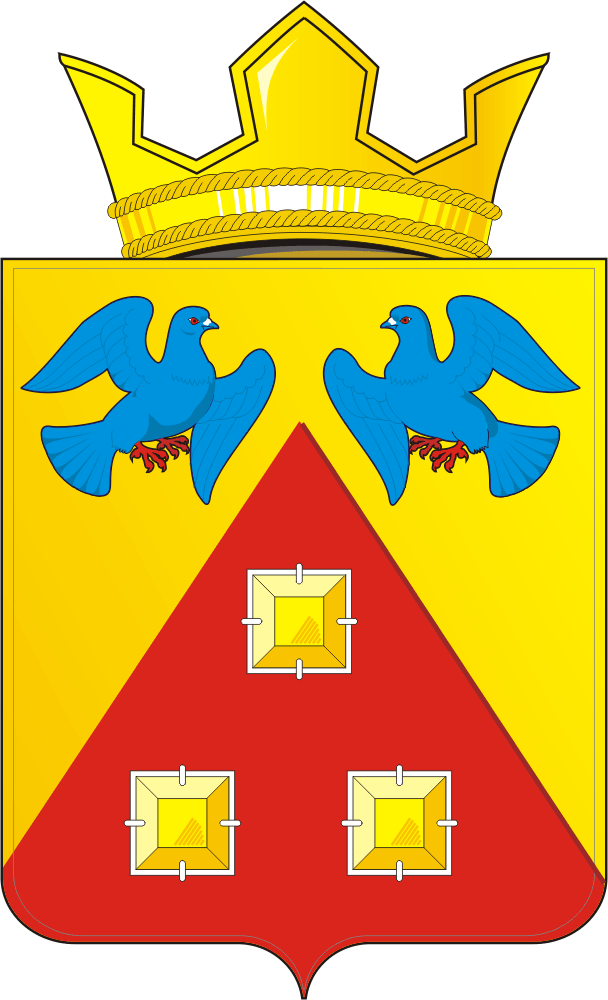 КОНТРОЛЬНО – СЧЕТНЫЙ  ОРГАН «СЧЕТНАЯ ПАЛАТА»МУНИЦИПАЛЬНОГО  ОБРАЗОВАНИЯ САРАКТАШСКИЙ  ПОССОВЕТ  САРАКТАШСКОГО РАЙОНА ОРЕНБУРГСКОЙ ОБЛАСТИ462100, Оренбургская область, п.Саракташ, ул.Свердлова/Депутатская, 5/5, тел. (35333) 6-11-97 E-mail: lan-ksp@mail.ru_____________________________________________            « 13 » декабря  2019 г.                                                                                                       № 9   ЗАКЛЮЧЕНИЕна проект решения Совета депутатов муниципального образования Саракташский поссовет «О внесении изменений в решение Совета депутатов муниципального образования Саракташский поссовет от 20 декабря 2018 года  №232 «О бюджете муниципального образования Саракташский поссовет на 2019 год и на плановый период 2020 и 2021 годов»         Заключение контрольно-счетного органа  «Счетная палата» муниципального образования Саракташский поссовет (далее – Счетная палата) на проект решения Совета депутатов муниципального образования Саракташский поссовет «О внесении изменений в решение Совета депутатов муниципального образования Саракташский поссовет от 20 декабря 2018 года №232 «О бюджете муниципального образования Саракташский поссовет на 2019 год и на плановый период 2020 и 2021 годов» (далее – Проект решения) подготовлено в соответствии с требованиями Бюджетного кодекса Российской Федерации, Федерального закона от 07.02.2011 № 6-ФЗ «Об общих принципах организации деятельности контрольно-счетных органов субъектов Российской Федерации и муниципальных образований», Положения «О бюджетном процессе в муниципальном образовании Саракташский поссовет», утвержденного решением Совета депутатов муниципального образования Саракташский поссовет от 28.11.2016г. № 95, Положения о контрольно-счетном органе «Счетная палата» муниципального образования Саракташский поссовет Саракташского раона Оренбургской области», утвержденного решением Совета депутатов муниципального образования Саракташский поссовет от 26.11.2015г. №29.Согласно представленной к проекту решения пояснительной записки, изменения, вносимые в решение Совета депутатов муниципального образования Саракташский поссовет от 20 декабря 2018 года №232 «О бюджете муниципального образования Саракташский поссовет на 2019 год и на плановый период 2020 и 2021 годов»  (в редакции решения Совета депутатов от 08.11.2019 №267) обусловлены необходимостью уточнения параметров местного бюджета.         Проект решения представлен на экспертизу в Счетную палату ведущим специалистом-бухгалтером администрации муниципального образования Саракташский поссовет 13.12.2019 года. Общие положения        Общий объем доходов, расходов, дефицита бюджета на 2019 год остается без изменения.Проектом решения запланировано перераспределение средств бюджетных ассигнований между отдельными направлениями расходов бюджета в пределах их общего объема.2. Изменение расходной части бюджетамуниципального образования Саракташский поссовет     Изменения по расходам в разрезе разделов  классификации расходов представлены в таблице №2.                                                                                                                            Таблица 2 (руб.)        Изменения вносятся по следующим разделам:      -    Увеличение бюджетных ассигнований  по  0300 «Национальная безопасность и правоохранительная деятельность» на 8 842,50 рублей  (1 311 342,50  рублей).         Изменение ассигнований  в  разрезе подразделов произведено следующим образом:0310 «Обеспечение пожарной безопасности»  ассигнования увеличены на 10 200,00 рублей (1 290 200,00 рублей),  расходы  на мероприятия по обеспечению пожарной безопасности на территории муниципального образования Саракташский поссовет за счет уменьшения:По подразделу 0314 «Другие вопросы в области национальной безопасности и правоохранительной деятельности» бюджетные ассигнования уменьшены на 1 357,50 рублей (21 142,50 рублей)         за  счет перераспределения: бюджетных ассигнований с 1100 «Физическая культура и спорт» подраздел 1101 «Физическая культура» на 8 842,50 рублей;         -   Увеличение бюджетных ассигнований  по  0400 «Национальная экономика» на 567 531,46  рублей (45 020 832,75  рублей) за счет увеличения расходов по подразделу 0409 «Дорожное хозяйство (дорожные фонды)», в том числе:         за  счет перераспределения бюджетных ассигнований:с 0100 «Общегосударственные вопросы» на 438 392,00 рублей;с 1100 «Физическая культура и спорт» подраздел 1101 «Физическая культура» на 129 139,46 рублей;        Уменьшение бюджетных ассигнований по  разделам:        - 0100 «Общегосударственные вопросы» - 438 392,00 рублей (9 734 217,00 рублей), за счет уменьшения расходов по подразделам:        0104 «Функционирование Правительства Российской Федерации, высших исполнительных органов государственной власти субъектов Российской Федерации, местных администраций»  на 447 900,00 рублей (7 842 407,00 рублей);        0106 «Обеспечение деятельности финансовых, налоговых и таможенных органов финансового (финансово-бюджетного) надзора» на 36 900,00 рублей (483 100,00 рублей);        За счет увеличения расходов по подразделам:       0102 «Функционирование высшего должностного лица субъекта Российской Федерации и муниципального образования» на 45 000,00 рублей (917 302,00 рублей);        0113 «Другие общегосударственные вопросы» на 1 408,00 рублей (361 408,00 рублей);        - 1100 «Физическая культура и спорт» на 137 981,96 рублей (512 018,04 рублей) за счет уменьшения расходов по подразделу 1101 «Физическая культура».Выводы и предложения:Проектом решения запланировано перераспределение средств бюджетных ассигнований между отдельными направлениями расходов бюджета в пределах их общего объема.Общий объем доходов, расходов, дефицита бюджета на 2019 год остается без изменения.        3. Приложения 6, 7, 8 изложены в новой редакции.        Счетная палата  муниципального образования Саракташский поссовет предлагает принять на рассмотрение проект решения Совета депутатов муниципального образования Саракташский поссовет от 20 декабря 2018 года №232 «О бюджете муниципального образования Саракташский поссовет на 2019 год и на плановый период 2020 и 2021 годов».      Председатель Счетной палаты        Саракташского поссовета                                                                  Л.А. Никонова  Наименование показателейРазделУтверждено решением о бюджете от 20.12.18 №232Утверждено решением о бюджете от 08.11.2019г. №267Проект решения о внесении изменений в бюджет МО Саракташский поссовет на 2019 год и плановый период 2020-2021г.Отклонение(+,-)Общегосударственные вопросы010010 697 679,0010 172 609,009 734 217,00- 438 392,00Национальная безопасность и правоохранительная деятельность03001 022 500,001 302 500,001 311 342,50+ 8 842,50Национальная экономика040023 194 021,0044 453 301,2945 020 832,75+ 567 531,46Жилищно-коммунальное хозяйство050013 240 000,0014 744 399,0014 744 399,000,00Культура и кинематография080027 157 300,0025 957 300,0025 957 300,000,00Физическая культура и спорт1100700 000,00650 000,00512 018,04- 137 981,96Итого расходов:76 011 500,0097 280 109,2997 280 109,290,00